Приложение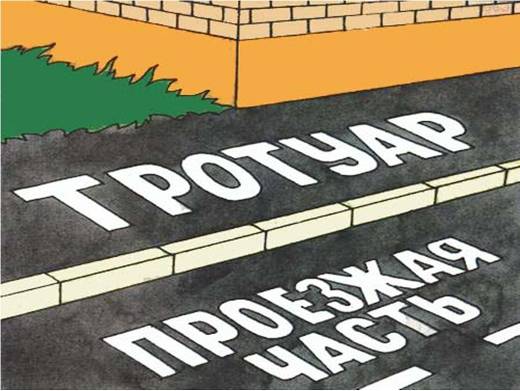 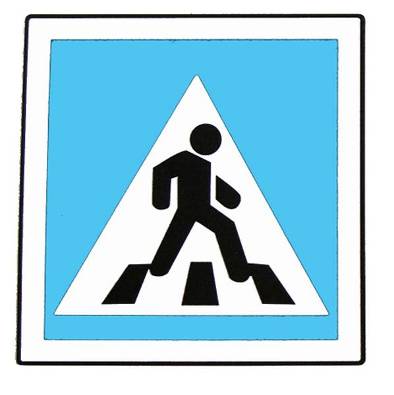 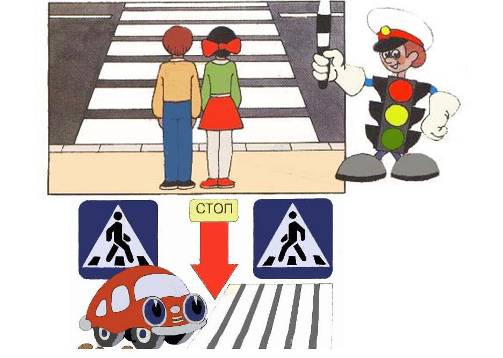 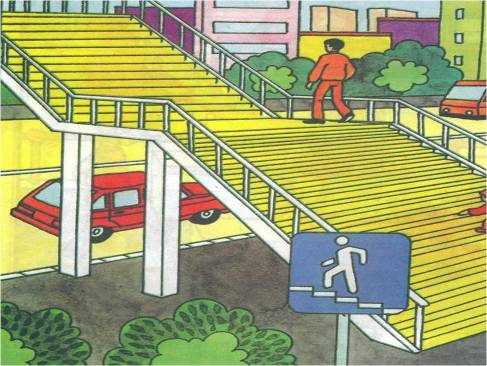 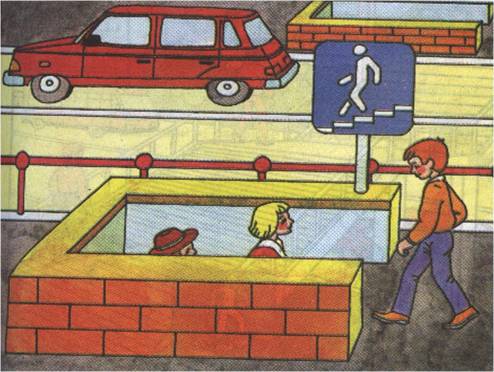 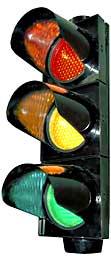 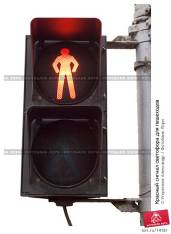 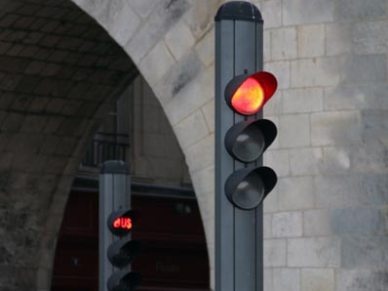 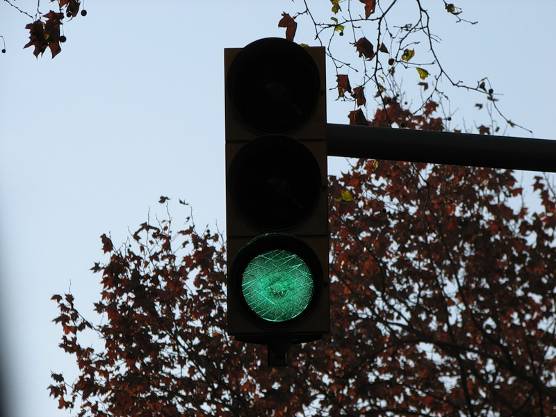 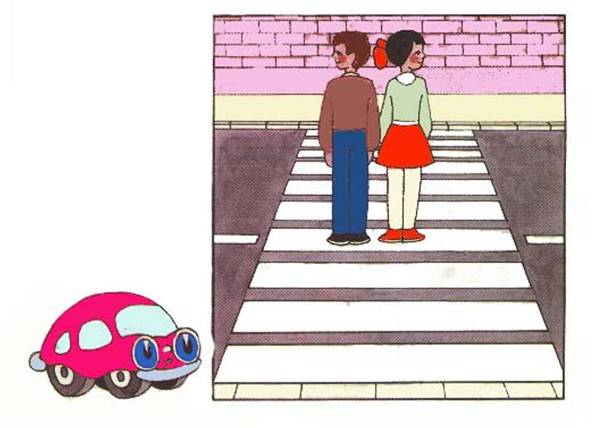 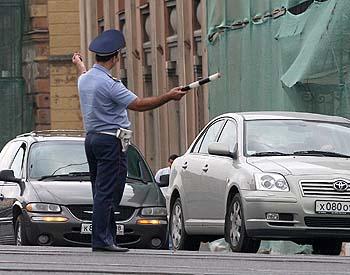 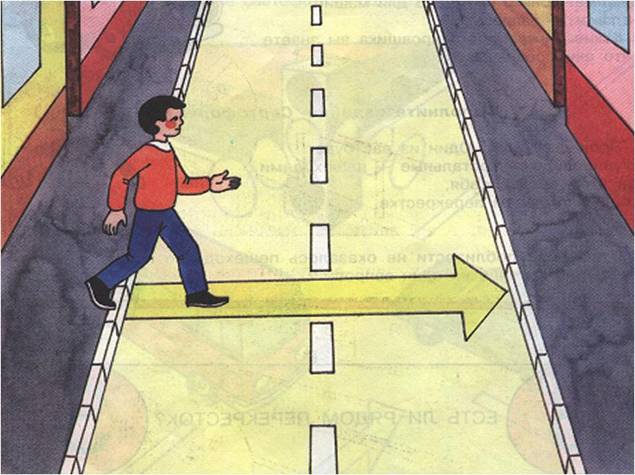 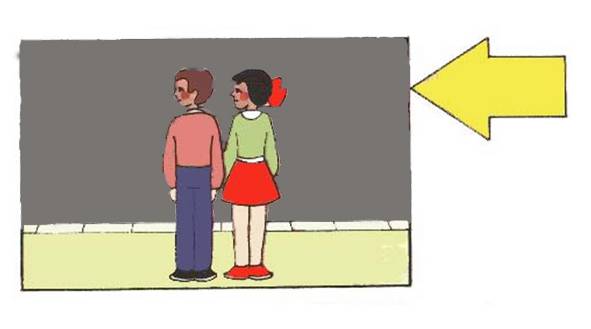 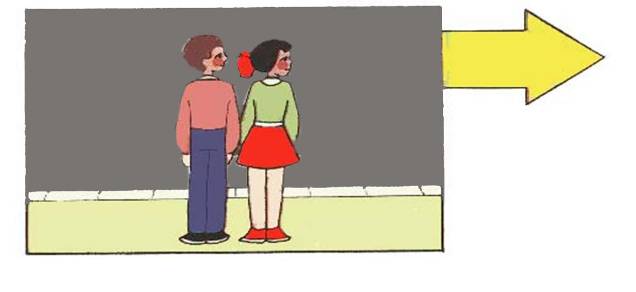 